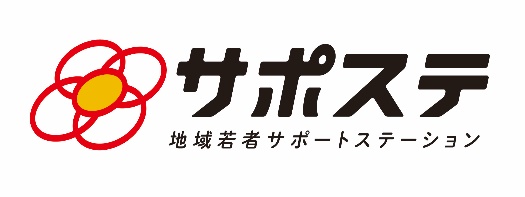 ７月 職業適性検査　　　　　　（厚生労働省編一般職業適性検査）自分がどんな職業に向いているのか、どんな分野に職業能力があっているのか等迷っている方に、ＧＡＴＢ検査を通して、客観的に職業適性を見つめていただき職業選択の参考としていただくものです。紙筆検査後、器具検査(手先の器用さ等）を実施します。検査結果および考え方・捉え方は、後日送付します。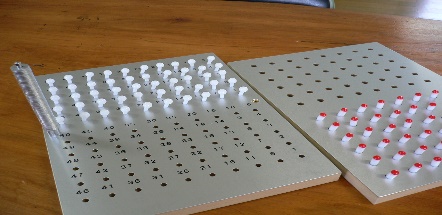 ※急ぐ場合は、手書きの結果表を作成します。日　時	７月　１３日（木）	　　　　　　１３：３０～１４：３０　紙筆検査　　　　　　　　※器具検査は、紙筆検査終了後に行います。（所要時間　１人約5分　申込み順に行います）場　所　　	真野行政サービスセンター　２階　第一会議室　　　　　　　（佐渡市真野新町４８９番地）　佐渡サテライト事務所も２階です。対象者	就職を目指している１５歳～３９歳までの方定　員　　６名　(参加費は無料です）　　　　　　　　　　　　　　　　　※　参加希望の方は、佐渡サテライトへお申し込み　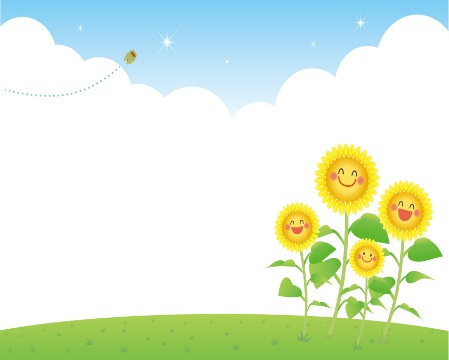 ください。（佐渡サテライト　電話　６７－７３６７　）　※その他の講座、佐渡サテライトの案内は、三条サポステのＨＰに掲載しています。チェックしてみてネ！　　🏠　ｗｗｗ．ｓａｐｏｓｕｔｅ－ｓａｎｊｏ．ｃｏｍ　